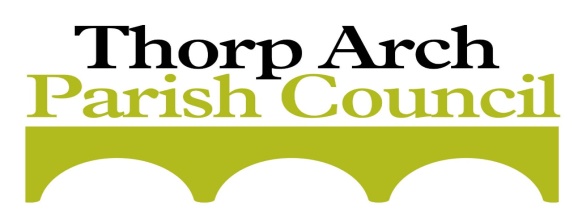 DRAFT MINUTES OF THE MEETING OF THORP ARCH PARISH COUNCIL held at ALL SAINTS CHURCH ON MONDAY 12th NOVEMBER 2018 7.00pm  PRESENT: Councillors:  J. Richardson (JR) Chair, A. Rodger (AR), M. Smyth (MS)IN ATTENDANCE:  Tina WormleyOTHERS: NoneSigned ………………………………………………..				Date………………………..Chairman Appendix 1Other48PUBLIC REPRESENTATIONS                                                                                         None49TO APPROVE APOLOGIES FOR ABSENCE A. Crooks (AC), G. Duxbury (GD).  Apologies approved.50POLICE REPORTThree burglaries took place this month from residential properties on Walton Chase (2) and Woodland Drive (1). Two from garages one from a house. Three thefts from vehicles on Walton Chase, Church Causeway and Woodlands Mews. Most of these offences took place on 3rd October.Clerk to request that police attend next meeting.Clerk51DECLARATIONS OF INTEREST and CONSIDERATION of DISPENSATIONS None.52MINUTES of the last MEETING  The minutes of the meeting held on Monday 15th October 2018 were accepted as a true record and signed by the Chairman.53CORRESPONDENCEOuter North East Parish and Town Council Forum – JR to attend – Thursday 22nd November. Clerk to request Minutes.  JRClerk54FINANCEPayment of accounts authorisedBalances and receipts noted.Finance committee postponed.  Budget and precept to be agreed at next Parish Council meeting55PARISH DEVELOPMENT MATTERS Neighbourhood Plan – Progress on projects will not take place until outcome of the HE application is known. Core Strategy – No further developments. Site Allocation Plan (SAP) – LCC propose leaving site HG2-227 in the SAP in their response to the Inspector on major modifications. The response from the Inspector as to exactly what Sites will be retained in the revised SAP is still awaited.Homes England (HE) – The application for 119 dwellings has been granted outline planning permission on a defer and delegate basis to the Chief Planning Officer, who has been asked to go back to the Applicant to establish willingness to consider the S.106 conditions and further mitigation measures, including those forward by the Parish Council in its latest objection to the Application. However, there is no specific commitment for the Chief Planning Officer (CPO) to negotiate any individual conditions. PC to make further contact with CPO.Fenced off land at Thorp Arch Grange – Awaiting update from Cllr Lamb.  Clerk to contact Cllr Lamb. GD to contact land registry re the land in question.Leeds United Training Ground – JR and GD have visited the Leeds United training ground regarding the planning application for a two-storey modular building. The structure is temporary and the PC do not have any concerns.Adverse Possession – 12-year adverse possession period of land near North Lodge now complete. Clerk to contact YLCA regarding obtaining legal advice for acquisition of the land. Clerk also to contact land registry department.   JRClerk/  GDClerk56PLANNING   See Appendix 1 for a. and b.Applications.Decisions and enforcements.57PARISH PROJECTSHeritage Board – The Board is now complete and will be installed over the next few weeks. War Memorial – LCC have confirmed that improvements to the War Memorial are eligible for S106 funding. Thus, the improvements are expected to be fully funded through grants.ARGD58ORGANISATIONAL MATTERSYLCA Parish Charter Working Group – Awaiting additional documents to the charter that could be helpful for Parish Councils.  JR to raise at the Outer North East Parish and Town Council Forum.Thorp Arch Archive – All materials from Mr and Mrs Cummings will eventually be forwarded to the Church. Christmas Tree – Clerk to order tree for the first Friday in December.  MS to contact the Wilson’s re lights.2019 Elections – Clerk to write a section in news update for Causeway about vacancies and the role of Cllr. JRClerk  MSClerk59INFRASTRUCTUREHighways and footpaths – 2019/20 highway maintenance programme now released.  AR has requested that Dowkell Lane and Thorp Arch Park be considered for inclusion.Sign for The Village – clerk to enquire about a sign for The Village.  Location: corner of Church Causeway and The Village. AR   Clerk60COMMUNITY PARTICIPATIONCentenary Commemorations – Events provided a fitting tribute to those who lost their lives in the War. JR thanked the Village Society, All Saints Church, the School and YCA for their dedication and hard work.Plastics strategy – AR expressed concerns about the use of plastic and its effects on communities. He agreed to bring some suggestions to the next meeting for the development of a plastics strategy in Thorp Arch.AR61MINOR ITEMS and ITEMS FOR NEXT AGENDAItems for the agenda to be forwarded to the Clerk up to one week before the meeting.62CLOSUREThere being no further business, the Chairman declared the meeting closed at 9.00pm. The next meeting will be held on Monday 10th December 2018 – 7.30 at All Saints Church Planning Applications Planning Applications Planning Applications Planning Applications Planning Applications Planning Applications Planning ApplicationsApplication NumberAddressAddressDescriptionDescriptionDecisionDecisionRef: 18/05712/FULeeds United Training GroundLeeds United Training GroundTwo storey modular buildingTwo storey modular buildingNeutralNeutralRef: 18/06289/FU15 Thorp Arch Mill Lane  15 Thorp Arch Mill Lane  Re-laying and extension of existing patio area and erection of garden furniture, replacement of existing side gate.  GD to liaise with Matt Bentley.Re-laying and extension of existing patio area and erection of garden furniture, replacement of existing side gate.  GD to liaise with Matt Bentley.NeutralNeutralPlanning EnforcementsPlanning EnforcementsPlanning EnforcementsPlanning EnforcementsPlanning EnforcementsPlanning EnforcementsCase NumberCase NumberAddressDate Received by LCCCurrent Status (new actions in red)Current Status (new actions in red)None                                                      None                                                      None                                                      None                                                      None                                                      None                                                      